                         Finnish American Heritage Society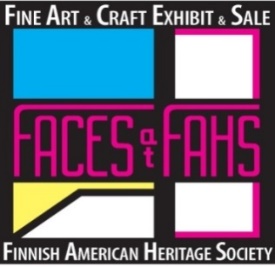 	                  76 North Canterbury Road (Route 169)	                   Canterbury, CT 06331FACES at FAHSFine Art & Craft Exhibit & Sale at the Finnish American Heritage SocietyPresented in conjunction with The Last Green Valley’s WalktoberSaturday October 6, 2018 – 10:00 am to 3:00 pmRegistration Form(Separate Form required by each individual sharing a space)Name __________________________________________________________________Address ___________________________________City _________________________State _________Zip Code__________ Email (please print) __________________________Home Phone____________________________ Cell Phone________________________Sharing space with ____________________Handicapped Parking Needed?___________Indicate:  □ Painter   □ Sculptor or Potter   □ Jewelry-Maker □ Photographer □ Printmaker                  □ Fabric Artist    □ Other_______________________________________________________Description of your work for Program/Publicity _____________________________________________Name of your town or local newspaper for publicity _________________________________________Please indicate your website: __________________ Facebook page: ____________________________Indicate space preference:    □ One Space     □ Two SpacesRegistration Fee per Space:  $30 – Postmarked on or before June 30, 2018                                                  $40 – Postmarked after June 30, 2018 Fee included with this form:    $ ___________ (Checks Only made Payable to FAHS) Please mail Registration Form & check to:  Patti Folsom, 49 Pleasant View Ave., Greenville, RI 02828     E-mail digital images (jpeg format) to FACESatFAHS@gmail.com; Subject: 2018 Images or□ Please use images on file from prior year(s)_____________             __________________________________________   Date                                                     Signature of ExhibitorRegistration Form Submission, Fee payment, Images, and Signature constitute theExhibitor’s acceptance of requirements and terms of the Prospectus.FAHS is not responsible for any loss or damage.PROSPECTUS - FACES at FAHS - 2018The Finnish American Heritage Society (FAHS) of Canterbury, CT announces a call for artists and crafters in any and all media to participate in a non-juried Fine Art & Craft Exhibit & Sale (FACES at FAHS) in conjunction with The Last Green Valley’s Walktober events on Saturday, October 6, 2018.FAHS is a nonprofit organization whose purpose is to preserve and promote Finnish-American Heritage. The membership is open to all who are interested in its purpose. The Finnish Hall is located at 76 North Canterbury Road, Canterbury, CT. DATE:	        Saturday, October 6, 2018 TIMES:	Set-up times from 8:00 a.m. until 9:15 a.m. will be made by appointment in                       	15-minute intervals	Exhibition time from 10:00 am until 3:00 pm	Strike Time from 3:00 pm until 4:00 pm                      It is expected that all artisans will maintain their spaces until Strike Time.LOCATION:	Finnish Hall	76 North Canterbury Road (Rt. 169), Canterbury, CT 06331TELEPHONE:	860.546.6671 (Finnish Hall) / 401.487.9872 (Cell for Patti Folsom, Chair)REGISTRATION FORM, FEES & DEADLINE:	Call Patti Folsom (401.487.9872) or email FACESatFAHS@gmail.com 	for a Registration Form and Prospectus or with questions. 	Every person MUST complete a Registration Form even if a space will be shared.$30 for each Indoor Space - postmarked on or before June 30, 2018; $40 if postmarked after June 30, 2018Two or three digital images of artwork (jpeg format) required for possible use in                         publicity and promotions. E-mail images to FACESatFAHS@gmail.com or 		indicate that you would like us to use images on file.                        Mail check (made payable to FAHS) and Registration Form to:		Patti Folsom, 49 Pleasant View Ave., Greenville, RI 02828  Additional Information:A limited number of applications will be accepted for Indoor Spaces Only. Early registration is recommended. Notification as to availability of a space will be made within two weeks after receipt of the completed Registration Form, payment, and images. If space is unavailable, the check will be returned. Refunds for any other reason will not be given after August 15, 2018. Images of works and names of artisans who register after September 1st will not be included in the event publicity or program.All exhibits are to be set-up, staffed, and removed by the exhibitor in a timely manner.  Appointments for set-up times will be made via telephone or email contact. If appointment times are not adhered to, set-up will be by discretion of the FACES at FAHS parkingattendants. All artisans are expected to remain at the exhibit until 3 pm.  FACES at FAHS volunteers will be available to assist with transporting materials from and to your vehicle during set-up and break-down times.  Artisans are encouraged to park their vehicles off-site after unloading to allow for more customer parking.  A shuttle service will be available.Each space will include chairs and one of the following options:one 8’ tableone 6’ table and lattice display board (for light weight works)wall hanging apparatus for 2D works and a small tableOther display furniture may be furnished by artisans, space permitting. Contact Patti Folsom (401 487-9872) or email FACESatFAHS@gmail.com  (Subject:Reserve Table) to determine size and availability. The policy is on a “first request” basis.Submission information, including name, media, description/theme and contact information (e.g. email address, website, telephone) may be used for marketing, promotion, and the event program. Self-promotion through Facebook is encouraged. Several event postcards will be distributed to artisans free of charge.  Original work is mandatory. Variably priced items are recommended to appeal to a wide variety of buyers.  The use of business cards (or other contact info), email sign-up sheets, packing materials and change for purchases is suggested. Charge card sales are up to the artisans’ discretion. FAHS will NOT take commissions for any art work sold.  Artisans are responsible for reporting sales tax information to the State of Connecticut. The current sales tax is 6.35%. For further information, go to http://www.ct.gov/DRS:Connecticut Department of Revenue Services:  Vendors at Flea Markets, Craft Shows, Fairs, Etc.http://www.ct.gov/DRS/cwp/view.asp?a=1477&Q=269922&drsPNavCtr=|40829|#40948http://askdrs.ct.gov/Scripts/drsrightnow.cfg/php.exe/enduser/std_adp.php?p_faqid=398FAHS is not responsible for any loss or damage.  FACES at FAHS 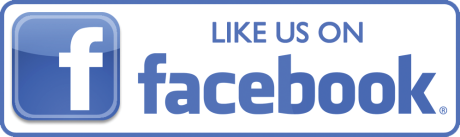 